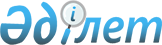 О внесении изменений в решение маслихата от 25 декабря 2009 года № 233 "О районном бюджете на 2010-2012 годы"Решение маслихата Тарановского района Костанайской области от 20 октября 2010 года № 320. Зарегистрировано Управлением юстиции Тарановского района Костанайской области 27 октября 2010 года № 9-18-124

      В соответствии с подпунктом 1) пункта 1 статьи 6 Закона Республики Казахстан от 23 января 2001 года "О местном государственном управлении и самоуправлении в Республике Казахстан" районный маслихат РЕШИЛ:



      1. Внести в решение маслихата "О районном бюджете на 2010-2012 годы" от 25 декабря 2009 года № 233 (зарегистрировано в Реестре государственной регистрации нормативных правовых актов за номером 9-18-106, опубликовано 07 января 2010 года в районной газете "Маяк") следующие изменения:



      в пункте 1 указанного решения:



      в подпункте 1):

      цифры "1705354,0" заменить цифрами "1763247,1";

      цифры "851544,0" заменить цифрами "899804,0";

      цифры "2278,0" заменить цифрами "3488,0";

      цифры "1340,0" заменить цифрами "1870,0";

      цифры "850192,0" заменить цифрами "858085,1";



      в подпункте 2):

      цифры "1748678,0" заменить цифрами "1777927,1";



      в подпункте 3):

      цифры "14233,0" заменить цифрами "13936,5";



      в подпункте 4):

      цифры "51190,0" заменить цифрами "79834,0";



      в подпункте 5):

      цифры "-108747,0" заменить цифрами "-108450,5";



      в подпункте 6):

      цифры "108747,0" заменить цифрами "108450,5";



      в пункте 4:

      цифры "12000,0" заменить цифрами "12595,0";



      в пункте 5:

      цифры "15965,0" заменить цифрами "25965,0";



      в пункте 7:

      цифры "2047,0" заменить цифрами "1904,0";



      в пункте 7-1:

      цифры "9032,0" заменить цифрами "8940,0";

      цифры "20400,0" заменить цифрами "17400,0";



      в пункте 7-3:

      цифры "23373,0" заменить цифрами "23359,0";

      цифры "12291,0" заменить цифрами "12285,0";

      цифры "11082,0" заменить цифрами "11074,0";



      в пункте 7-4:

      цифры "1463,0" заменить цифрами "1416,0";



      приложения 1, 4, 6 указанного решения изложить в новой редакции согласно приложениям 1, 2, 3 к настоящему решению.



      2. Настоящее решение вводится в действие с 1 января 2010 года.      Председатель

      тридцать четвертой,

      внеочередной сессии                        Л. Луценко      Секретарь

      районного маслихата                        С. Жолдыбаев      СОГЛАСОВАНО:      Начальник государственного

      учреждения "Отдел экономики

      и финансов акимата Тарановского

      района"

      ______________________ В. Пирог

Приложение 1       

к решению маслихата   

от 20 октября 2010 года 

№ 320          Приложение 1      

к решению маслихата   

от 25 декабря 2009 года 

№ 233           Районный бюджет на 2010 год

Приложение 2      

к решению маслихата  

от 20 октября 2010 года 

№ 320         Приложение 4      

к решению маслихата   

от 25 декабря 2009 года 

№ 233         Перечень бюджетных программ развития районного

бюджета на 2010 год с разделением на бюджетные

программы, направленные на реализацию бюджетных

инвестиционных проектов (программ) и на формирование

или увеличение уставного капитала юридических лиц

Приложение 3      

к решению маслихата   

от 20 октября 2010 года 

№ 320         Приложение 6       

к решению маслихата   

от 25 декабря 2009 года 

№ 233           Перечень бюджетных программ по аппаратам акимов

района в городе, города районного значения, поселка,

аула (села), аульного (сельского) округа на 2010 год      Продолжение таблицы:      Продолжение таблицы:      Продолжение таблицы:
					© 2012. РГП на ПХВ «Институт законодательства и правовой информации Республики Казахстан» Министерства юстиции Республики Казахстан
				КатегорияКатегорияКатегорияКатегорияКатегорияСумма,

тысяч тенгеКлассКлассКлассКлассСумма,

тысяч тенгеПодклассПодклассПодклассСумма,

тысяч тенгеСпецификаСпецификаСумма,

тысяч тенгеНаименованиеСумма,

тысяч тенгеI.Доходы1763247,1
100000Налоговые поступления899804,0
101000Подоходный налог270217,0101200Индивидуальный подоходный налог270217,0103000Социальный налог206764,0103100Социальный налог206764,0104000Hалоги на собственность393200,0104100Hалоги на имущество348250,0104300Земельный налог13808,0104400Hалог на транспортные средства26800,0104500Единый земельный налог4342,0105000Внутренние налоги на товары, работы

и услуги26710,0105200Акцизы3090,0105300Поступления за использование

природных и других ресурсов18800,0105400Сборы за ведение

предпринимательской и

профессиональной деятельности4820,0108000Обязательные платежи, взимаемые за

совершение юридически значимых

действий и (или) выдачу документов

уполномоченными на то

государственными органами или

должностными лицами2913,0108100Государственная пошлина2913,0200000Неналоговые поступления3488,0
201000Доходы от государственной

собственности2400,0201500Доходы от аренды имущества,

находящегося в государственной

собственности2400,0204000Штрафы, пеня, санкции, взыскания,

налагаемые государственными

учреждениями, финансируемыми из

государственного бюджета, а также

содержащимися и финансируемыми из

бюджета (сметы расходов)

Национального Банка Республики

Казахстан250,0204100Штрафы, пеня, санкции, взыскания,

налагаемые государственными

учреждениями, финансируемыми из

государственного бюджета, а также

содержащимися и финансируемыми из

бюджета (сметы расходов)

Национального Банка Республики

Казахстан, за исключением

поступлений250,0206000Прочие неналоговые поступления838,0206100Прочие неналоговые поступления838,0300000Поступления от продажи основного

капитала1870,0
301000Продажа государственного имущества,

закрепленного за государственными

учреждениями270,0301100Продажа государственного имущества,

закрепленного за государственными

учреждениями270,0303000Продажа земли и нематериальных

активов1600,0303100Продажа земли1180,0303200Продажа нематериальных активов420,0400000Поступления трансфертов858085,1
402000Трансферты из вышестоящих органов

государственного управления858085,1402200Трансферты из областного бюджета858085,1Функциональная группаФункциональная группаФункциональная группаФункциональная группаФункциональная группаСумма,

тысяч тенгеФункциональная подгруппаФункциональная подгруппаФункциональная подгруппаФункциональная подгруппаСумма,

тысяч тенгеАдминистратор бюджетных программАдминистратор бюджетных программАдминистратор бюджетных программСумма,

тысяч тенгеПрограммаПрограммаСумма,

тысяч тенгеНаименованиеСумма,

тысяч тенгеII.Затраты1777927,1
01Государственные услуги общего

характера213470,3
011Представительные,

исполнительные и другие органы,

выполняющие общие функции

государственного управления174691,3011112Аппарат маслихата района

(города областного значения)12742,0011112001Услуги по обеспечению

деятельности маслихата района

(города областного значения)11479,0011112004Материально-техническое

оснащение государственных

органов1263,0011122Аппарат акима района (города

областного значения)43532,0011122001Услуги по обеспечению

деятельности акима района

(города областного значения)35711,9011122004Материально-техническое

оснащение государственных

органов7820,1011123Аппарат акима района в городе,

города районного значения,

поселка, аула (села), аульного

(сельского) округа118417,3011123001Услуги по обеспечению

деятельности акима района в

городе, города районного

значения, поселка, аула (села),

аульного (сельского) округа112405,4011123023Материально-техническое

оснащение государственных

органов6011,9012Финансовая деятельность2041,3012459Отдел экономики и финансов

района (города областного

значения)2041,3012459004Организация работы по выдаче

разовых талонов и обеспечение

полноты сбора сумм от

реализации разовых талонов271,0012459011Учет, хранение, оценка и

реализация имущества,

поступившего в коммунальную

собственность1770,3019Прочие государственные услуги

общего характера36737,7019459Отдел экономики и финансов

района (города областного

значения)36737,7019459001Услуги по реализации

государственной политики в

области формирования и развития

экономической политики,

государственного планирования,

исполнения бюджета и управления

коммунальной собственностью

района (города областного

значения)34637,7019459017Материально-техническое

оснащение государственных

органов2100,002Оборона4100,0
021Военные нужды3812,0021122Аппарат акима района (города

областного значения)3812,0021122005Мероприятия в рамках исполнения

всеобщей воинской обязанности3812,0022Организация работы по

чрезвычайным ситуациям288,0022122Аппарат акима района (города

областного значения)288,0022122006Предупреждение и ликвидация

чрезвычайных ситуаций масштаба

района (города областного

значения)288,003Общественный порядок,

безопасность, правовая,

судебная,

уголовно-исполнительная

деятельность460,0
031Правоохранительная деятельность460,0458Отдел жилищно-коммунального

хозяйства, пассажирского

транспорта и автомобильных

дорог района (города областного

значения)460,0458021Обеспечение безопасности

дорожного движения в населенных

пунктах460,004Образование962340,0
041Дошкольное воспитание и

обучение83295,0041123Аппарат акима района в городе,

города районного значения,

поселка, аула (села), аульного

(сельского) округа83295,0041123004Поддержка организаций

дошкольного воспитания и

обучения83295,0042Начальное, основное среднее и

общее среднее образование863325,0042123Аппарат акима района в городе,

города районного значения,

поселка, аула (села), аульного

(сельского) округа665,0042123005Организация бесплатного подвоза

учащихся до школы и обратно в

аульной (сельской) местности665,0042464Отдел образования района

(города областного значения)862660,0042464003Общеобразовательное обучение849106,0042464006Дополнительное образование для

детей13554,0049Прочие услуги в области

образования15720,0049464Отдел образования района

(города областного значения)15720,0049464001Услуги по реализации

государственной политики на

местном уровне в области

образования5440,0049464005Приобретение и доставка

учебников, учебно-методических

комплексов для государственных

учреждений образования района

(города областного значения)9440,0049464013Материально-техническое

оснащение государственных

органов840,006Социальная помощь и

социальное обеспечение117947,0
062Социальная помощь99443,5062451Отдел занятости и социальных

программ района (города

областного значения)99443,5062451002Программа занятости31973,2062451005Государственная адресная

социальная помощь2615,0062451006Жилищная помощь5371,0062451007Социальная помощь отдельным

категориям нуждающихся граждан

по решениям местных

представительных органов17611,0062451010Материальное обеспечение

детей-инвалидов,

воспитывающихся и обучающихся

на дому330,6062451014Оказание социальной помощи

нуждающимся гражданам на дому12050,0062451016Государственные пособия на

детей до 18 лет17446,0062451017Обеспечение нуждающихся

инвалидов обязательными

гигиеническими средствами и

предоставление услуг

специалистами жестового языка,

индивидуальными помощниками в

соответствии с индивидуальной

программой реабилитации

инвалида1428,7019Обеспечение проезда участникам

и инвалидам Великой

Отечественной войны по странам

Содружества Независимых

Государств, по территории

Республики Казахстан, а также

оплаты им и сопровождающим их

лицам расходов на питание,

проживание, проезд для участия

в праздничных мероприятиях в

городах Москва, Астана к

65-летию Победы в Великой

Отечественной войне262,0020Выплата единовременной

материальной помощи участникам

и инвалидам Великой

Отечественной войны, а также

лицам, приравненным к ним,

военнослужащим, в том числе

уволенным в запас (отставку),

проходившим военную службу в

период с 22 июня 1941 года по 3

сентября 1945 года в воинских

частях, учреждениях, в

военно-учебных заведениях, не

входивших в состав действующей

армии, награжденным медалью "За

победу над Германией в Великой

Отечественной войне 1941-1945

гг." или медалью "За победу над

Японией", проработавшим

(прослужившим) не менее шести

месяцев в тылу в годы Великой

Отечественной войны к 65-летию

Победы в Великой Отечественной

войне10356,0069Прочие услуги в области

социальной помощи и социального

обеспечения18503,5069451Отдел занятости и социальных

программ района (города

областного значения)18503,5069451001Услуги по реализации

государственной политики на

местном уровне в области

обеспечения занятости и

реализации социальных программ

для населения18112,5069451011Оплата услуг по зачислению,

выплате и доставке пособий и

других социальных выплат391,007Жилищно-коммунальное

хозяйство66523,6
071Жилищное хозяйство25225,4071458Отдел жилищно-коммунального

хозяйства, пассажирского

транспорта и автомобильных

дорог района (города областного

значения)9880,0071458004Обеспечение жильем отдельных

категорий граждан9880,0467Отдел строительства района

(города областного значения)15345,4003Строительство и (или)

приобретение жилья

государственного коммунального

жилищного фонда3900,0004Развитие, обустройство и (или)

приобретение

инженерно-коммуникационной

инфраструктуры11445,4072Коммунальное хозяйство7281,0072458Отдел жилищно-коммунального

хозяйства, пассажирского

транспорта и автомобильных

дорог района (города областного

значения)7281,0072458028Развитие коммунального

хозяйства7281,0073Благоустройство населенных

пунктов34017,2073123Аппарат акима района в городе,

города районного значения,

поселка, аула (села), аульного

(сельского) округа32940,4073123008Освещение улиц населенных

пунктов18184,9073123009Обеспечение санитарии

населенных пунктов10598,0073123010Содержание мест захоронений и

погребение безродных96,0073123011Благоустройство и озеленение

населенных пунктов4061,5467Отдел строительства района

(города областного значения)1076,8467007Развитие благоустройства

городов и населенных пунктов1076,808Культура, спорт, туризм и

информационное пространство148723,0
081Деятельность в области культуры29857,0081455Отдел культуры и развития

языков района (города

областного значения)29857,0081455003Поддержка культурно-досуговой

работы29857,0082Спорт67211,0082465Отдел физической культуры и

спорта района (города

областного значения)2901,0082465006Проведение спортивных

соревнований на районном

(города областного значения)

уровне1296,0082465007Подготовка и участие членов

сборных команд района (города

областного значения) по

различным видам спорта на

областных спортивных

соревнованиях1605,0467Отдел строительства района

(города областного значения)64310,0008Развитие объектов спорта64310,0083Информационное пространство32550,0083455Отдел культуры и развития

языков района (города

областного значения)29395,0083455006Функционирование районных

(городских) библиотек26130,0083455007Развитие государственного языка

и других языков народа

Казахстана3265,0083456Отдел внутренней политики

района (города областного

значения)3155,0083456002Услуги по проведению

государственной информационной

политики через газеты и журналы2466,0083456005Услуги по проведению

государственной информационной

политики через телерадиовещание689,0089Прочие услуги по организации

культуры, спорта, туризма и

информационного пространства19105,0089455Отдел культуры и развития

языков района (города

областного значения)6262,0089455001Услуги по реализации

государственной политики на

местном уровне в области

развития языков и культуры6262,0089456Отдел внутренней политики

района (города областного

значения)6878,0089456001Услуги по реализации

государственной политики на

местном уровне в области

информации, укрепления

государственности и

формирования социального

оптимизма граждан5603,0089456003Реализация региональных

программ в сфере молодежной

политики1275,0089465Отдел физической культуры и

спорта района (города

областного значения)5965,0089465001Услуги по реализации

государственной политики на

местном уровне в сфере

физической культуры и спорта5215,0089465008Материально-техническое

оснащение государственных

органов750,010Сельское, водное, лесное,

рыбное хозяйство, особо

охраняемые природные

территории, охрана окружающей

среды и животного мира,

земельные отношения42620,1
101Сельское хозяйство15305,1101462Отдел сельского хозяйства

района (города областного

значения)1930,8101462001Услуги по реализации

государственной политики на

местном уровне в сфере

сельского хозяйства1930,8474Отдел сельского хозяйства и

ветеринарии района (города

областного значения)13374,3001Услуги по реализации

государственной политики на

местном уровне в сфере

сельского хозяйства и

ветеринарии10772,2099Реализация мер социальной

поддержки специалистов

социальной сферы сельских

населенных пунктов за счет

целевых трансфертов из

республиканского бюджета2602,1102Водное хозяйство1806,0102467Отдел строительства района

(города областного значения)1806,0102467012Развитие объектов водного

хозяйства1806,0106Земельные отношения6693,0106463Отдел земельных отношений

района (города областного

значения)6693,0106463001Услуги по реализации

государственной политики в

области регулирования земельных

отношений на территории района

(города областного значения)5540,0106463003Земельно-хозяйственное

устройство населенных пунктов561,0106463004Организация работ по

зонированию земель592,0109Прочие услуги в области

сельского, водного, лесного,

рыбного хозяйства, охраны

окружающей среды и земельных

отношений18816,0109123Аппарат акима района в городе,

города районного значения,

поселка, аула (села), аульного

(сельского) округа8900,0109123019Финансирование социальных

проектов в поселках, аулах

(селах), аульных (сельских)

округах в рамках реализации

стратегии региональной

занятости и переподготовки

кадров8900,0474Отдел сельского хозяйства и

ветеринарии района (города

областного значения)9916,0013Проведение

противоэпизоотических

мероприятий9916,011Промышленность,

архитектурная,

градостроительная и

строительная деятельность9075,0
112Архитектурная,

градостроительная и

строительная деятельность9075,0112467Отдел строительства района

(города областного значения)4826,0112467001Услуги по реализации

государственной политики на

местном уровне в области

строительства4826,0112468Отдел архитектуры и

градостроительства района

(города областного значения)4249,0112468001Услуги по реализации

государственной политики в

области архитектуры и

градостроительства на местном

уровне4249,012Транспорт и коммуникации157461,0
121Автомобильный транспорт157461,0121123Аппарат акима района в городе,

города районного значения,

поселка, аула (села), аульного

(сельского) округа67146,0121123013Обеспечение функционирования

автомобильных дорог в городах

районного значения, поселках,

аулах (селах), аульных

(сельских) округах67146,0121458Отдел жилищно-коммунального

хозяйства, пассажирского

транспорта и автомобильных

дорог района (города областного

значения)90315,0121458023Обеспечение функционирования

автомобильных дорог90315,013Прочие11154,6
133Поддержка предпринимательской

деятельности и защита

конкуренции5085,6133469Отдел предпринимательства

района (города областного

значения)5085,6133469001Услуги по реализации

государственной политики на

местном уровне в области

развития предпринимательства и

промышленности4895,6133469003Поддержка предпринимательской

деятельности190,0139Прочие6069,0139458Отдел жилищно-коммунального

хозяйства, пассажирского

транспорта и автомобильных

дорог района (города областного

значения)6069,0139458001Услуги по реализации

государственной политики на

местном уровне в области

жилищно-коммунального

хозяйства, пассажирского

транспорта и автомобильных

дорог5229,0139458014Материально-техническое

оснащение государственных

органов840,015Трансферты44052,5
151Трансферты44052,5151459Отдел экономики и финансов

района (города областного

значения)44052,5151459006Возврат неиспользованных

(недоиспользованных) целевых

трансфертов0,5020Целевые текущие трансферты в

вышестоящие бюджеты в связи с

изменением фонда оплаты труда в

бюджетной сфере44052,0III.III.Чистое бюджетное кредитование13936,5
Бюджетные кредиты14233,010Сельское, водное, лесное,

рыбное хозяйство, особо

охраняемые природные

территории, охрана окружающей

среды и животного мира,

земельные отношения14233,0
101Сельское хозяйство14233,0101474Отдел сельского хозяйства и

ветеринарии района (города

областного значения)14233,0009Бюджетные кредиты для

реализации мер социальной

поддержки специалистов

социальной сферы сельских

населенных пунктов14233,0500000Погашение бюджетных кредитов296,5
501000Погашение бюджетных кредитов296,5501100Погашение бюджетных кредитов

выданных из государственного

бюджета296,5IY.Сальдо по операциям с

финансовыми активами79834,0
Приобретение финансовых активов79834,013Прочие79834,0
9Прочие79834,0459Отдел экономики и финансов

района (города областного

значения)79834,0014Формирование или увеличение

уставного капитала юридических

лиц79834,0Y.Дефицит (профицит) бюджета-108450,5
YI.Финансирование дефицита

(использование профицита)

бюджета108450,5
Функциональная группаФункциональная группаФункциональная группаФункциональная группаФункциональная группаФункциональная подгруппа НаименованиеФункциональная подгруппа НаименованиеФункциональная подгруппа НаименованиеФункциональная подгруппа НаименованиеАдминистратор бюджетных программАдминистратор бюджетных программАдминистратор бюджетных программПрограммаПрограммаИНВЕСТИЦИОННЫЕ ПРОЕКТЫ07Жилищно-коммунальное хозяйство1Жилищное хозяйство467Отдел строительства района (города

областного значения)003Строительство и (или) приобретение жилья

государственного коммунального жилищного

фонда004Развитие, обустройство и (или) приобретение

инженерно-коммуникационной инфраструктуры2Коммунальное хозяйство458Отдел жилищно-коммунального хозяйства,

пассажирского транспорта и автомобильных

дорог района (города областного значения)028Развитие коммунального хозяйства3Благоустройство населенных пунктов467Отдел строительства района (города

областного значения)467007Развитие благоустройства городов и

населенных пунктов08Культура, спорт, туризм и информационное

пространство2Спорт467Отдел строительства района (города

областного значения)008Развитие объектов спорта10Сельское, водное, лесное, рыбное

хозяйство, особо охраняемые природные

территории, охрана окружающей среды и

животного мира, земельные отношения2Водное хозяйство467Отдел строительства района (города

областного значения)012Развитие объектов водного хозяйстваФОРМИРОВАНИЕ ИЛИ УВЕЛИЧЕНИЕ УСТАВНОГО

КАПИТАЛА ЮРИДИЧЕСКИХ ЛИЦ13Прочие9Прочие459Отдел экономики и финансов района (города

областного значения)014Формирование или увеличение уставного

капитала юридических лиц№Администратор

бюджетных программ123001000123023000123004000№Администратор

бюджетных программУслуги по

обеспечению

деятельност

акима

района в

городе,

города

районного

значения,

поселка,

аула

(села),

аульного

(сельского)

округаМатериальн-техническ

оснащение

государств

органовПоддержка

организаций

дошкольного

воспитания

и обученияВсего:112405,4
6011,9
83295,0
1ГУ "Аппарат акима

Асенкритовского

сельского округа"6768,5144,50,02ГУ "Аппарат акима

Белинского

сельского округа"5603,5144,50,03ГУ "Аппарат акима

села Евгеновка"5172,5144,50,04ГУ "Аппарат акима

Красносельского

сельского округа"6923,0255,90,05ГУ "Аппарат акима

Калининского

сельского округа"7014,5144,50,06ГУ "Аппарат акима

Кайранкольского

сельского округа"5827,5144,50,07ГУ "Аппарат акима

села Приозерное"5382,5144,50,08ГУ "Аппарат акима

Майского сельского

округа"6855,5144,510000,09ГУ "Аппарат акима

Набережного

сельского округа"6847,3144,50,010ГУ "Аппарат акима

Нелюбинского

сельского округа"6132,1144,50,011ГУ "Аппарат акима

Новоильиновского

сельского округа"8203,5144,50,012ГУ "Аппарат акима

Павловского

сельского округа"6286,5144,50,013ГУ "Аппарат акима

Тарановского

сельского округа"11604,03733,046158,014ГУ "Аппарат акима

села Смайловка"5903,5144,50,015ГУ "Аппарат акима

села Юбилейное"5726,5144,50,016ГУ "Аппарат акима

поселка Тобол"12154,5144,527137,0№Администратор

бюджетных программ123008000123009000123010000№Администратор

бюджетных программОсвещение

улиц

населенных

пунктовОбеспечени

санитарии

населенных

пунктовСодержание

мест

захоронений

и

погребение

безродныхВсего:18184,9
10598,0
96,0
1ГУ "Аппарат акима

Асенкритовского

сельского округа"600,00,00,02ГУ "Аппарат акима

Белинского

сельского округа"0,00,00,03ГУ "Аппарат акима

села Евгеновка"592,00,00,04ГУ "Аппарат акима

Красносельского

сельского округа"270,40,00,05ГУ "Аппарат акима

Калининского

сельского округа"788,00,00,06ГУ "Аппарат акима

Кайранкольского

сельского округа"231,00,00,07ГУ "Аппарат акима

села Приозерное"264,00,00,08ГУ "Аппарат акима

Майского сельского

округа"840,00,00,09ГУ "Аппарат акима

Набережного

сельского округа"366,20,00,010ГУ "Аппарат акима

Нелюбинского

сельского округа"592,00,00,011ГУ "Аппарат акима

Новоильиновского

сельского округа"466,00,00,012ГУ "Аппарат акима

Павловского

сельского округа"324,00,00,013ГУ "Аппарат акима

Тарановского

сельского округа"10310,05998,00,014ГУ "Аппарат акима

села Смайловка"0,00,00,015ГУ "Аппарат акима

села Юбилейное"277,0200,00,016ГУ "Аппарат акима

поселка Тобол"2264,34400,096,0№Администратор

бюджетных программ123011000123013000123005000№Администратор

бюджетных программБлагоустрой

и

озеленение

населенных

пунктовОбеспечение

функциониро

автомобильн

дорог в

городах

районного

значения,

поселках,

аулах

(селах),

аульных

(сельских)

округахОрганизация

бесплатного

подвоза

учащихся до

школы и

обратно в

аульной

(сельской)

местностиВсего:4061,5
67146,0
665,0
1ГУ "Аппарат акима

Асенкритовского

сельского округа"170,00,00,02ГУ "Аппарат акима

Белинского

сельского округа"27,00,00,03ГУ "Аппарат акима

села Евгеновка"0,00,00,04ГУ "Аппарат акима

Красносельского

сельского округа"27,7700,0475,05ГУ "Аппарат акима

Калининского

сельского округа"25,00,0190,06ГУ "Аппарат акима

Кайранкольского

сельского округа"0,00,00,07ГУ "Аппарат акима

села Приозерное"0,0500,00,08ГУ "Аппарат акима

Майского сельского

округа"22,00,00,09ГУ "Аппарат акима

Набережного

сельского округа"57,00,00,010ГУ "Аппарат акима

Нелюбинского

сельского округа"24,40,00,011ГУ "Аппарат акима

Новоильиновского

сельского округа"48,00,00,012ГУ "Аппарат акима

Павловского

сельского округа"50,00,00,013ГУ "Аппарат акима

Тарановского

сельского округа"3054,060281,00,014ГУ "Аппарат акима

села Смайловка"12,00,00,015ГУ "Аппарат акима

села Юбилейное"30,0800,00,016ГУ "Аппарат акима

поселка Тобол"514,44865,00,0№Администратор

бюджетных программ123019000Всего по

администратору
№Администратор

бюджетных программФинансирование

социальных

проектов в

поселках,

аулах (селах),

аульных

(сельских)

округах в

рамках

реализации

стратегии

региональной

занятости и

переподготовки

кадровВсего:8900,0
311363,7
1ГУ "Аппарат акима

Асенкритовского

сельского округа"0,07683,0
2ГУ "Аппарат акима

Белинского сельского

округа"1739,07514,0
3ГУ "Аппарат акима

села Евгеновка"0,05909,0
4ГУ "Аппарат акима

Красносельского

сельского округа"0,08652,0
5ГУ "Аппарат акима

Калининского

сельского округа"0,08162,0
6ГУ "Аппарат акима

Кайранкольского

сельского округа"0,06203,0
7ГУ "Аппарат акима

села Приозерное"1000,07291,0
8ГУ "Аппарат акима

Майского сельского

округа"0,017862,0
9ГУ "Аппарат акима

Набережного сельского

округа"1270,08685,0
10ГУ "Аппарат акима

Нелюбинского

сельского округа"0,06893,0
11ГУ "Аппарат акима

Новоильиновского

сельского округа"1291,010153,0
12ГУ "Аппарат акима

Павловского сельского

округа"0,06805,0
13ГУ "Аппарат акима

Тарановского

сельского округа"1850,0142988,0
14ГУ "Аппарат акима

села Смайловка"0,06060,0
15ГУ "Аппарат акима

села Юбилейное"0,07178,0
16ГУ "Аппарат акима

поселка Тобол"1750,053325,7
